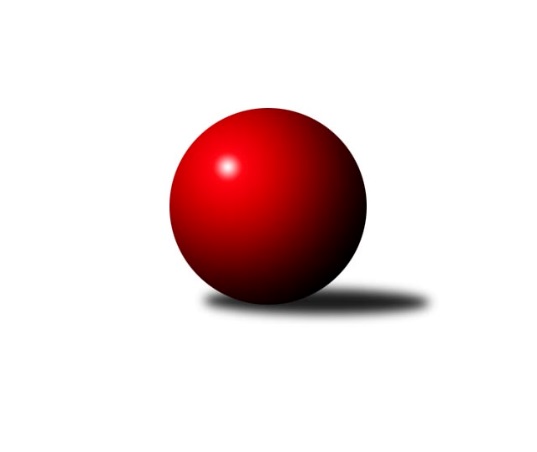 Č.5Ročník 2019/2020	22.5.2024 3. KLM D 2019/2020Statistika 5. kolaTabulka družstev:		družstvo	záp	výh	rem	proh	skore	sety	průměr	body	plné	dorážka	chyby	1.	SK Podlužan Prušánky	5	4	0	1	28.0 : 12.0 	(68.0 : 52.0)	3289	8	2220	1069	27.2	2.	TJ Centropen Dačice C	5	4	0	1	24.0 : 16.0 	(64.5 : 55.5)	3247	8	2172	1075	30.8	3.	TJ Lokomotiva Valtice 	5	4	0	1	24.0 : 16.0 	(58.0 : 62.0)	3181	8	2153	1028	32	4.	TJ Lokomotiva České Budějovice	5	3	1	1	25.0 : 15.0 	(66.5 : 53.5)	3228	7	2175	1053	35.4	5.	KK Slavoj Žirovnice	5	3	0	2	21.0 : 19.0 	(63.0 : 57.0)	3203	6	2164	1039	30.6	6.	TJ Start Jihlava	4	2	0	2	15.0 : 17.0 	(46.0 : 50.0)	3180	4	2140	1040	34.5	7.	TJ Centropen Dačice B	5	2	0	3	21.0 : 19.0 	(63.5 : 56.5)	3206	4	2195	1011	37.4	8.	TJ Sokol Slavonice	5	2	0	3	21.0 : 19.0 	(55.5 : 64.5)	3103	4	2113	990	37.8	9.	TJ Sokol Šanov	5	1	1	3	17.0 : 23.0 	(60.0 : 60.0)	3200	3	2170	1029	31.6	10.	TJ Sokol Mistřín	5	1	1	3	17.0 : 23.0 	(56.0 : 64.0)	3212	3	2153	1060	26.8	11.	TJ Sokol Husovice C	4	1	0	3	8.0 : 24.0 	(40.0 : 56.0)	3124	2	2147	976	46.5	12.	TJ Sokol Machová	5	0	1	4	11.0 : 29.0 	(55.0 : 65.0)	3161	1	2173	988	45Tabulka doma:		družstvo	záp	výh	rem	proh	skore	sety	průměr	body	maximum	minimum	1.	TJ Lokomotiva České Budějovice	3	3	0	0	19.0 : 5.0 	(48.5 : 23.5)	3212	6	3243	3192	2.	KK Slavoj Žirovnice	3	3	0	0	17.0 : 7.0 	(45.0 : 27.0)	3267	6	3346	3219	3.	TJ Lokomotiva Valtice 	3	3	0	0	17.0 : 7.0 	(35.0 : 37.0)	3269	6	3313	3222	4.	SK Podlužan Prušánky	2	2	0	0	13.0 : 3.0 	(31.0 : 17.0)	3385	4	3452	3317	5.	TJ Centropen Dačice C	2	2	0	0	12.0 : 4.0 	(28.5 : 19.5)	3308	4	3331	3284	6.	TJ Centropen Dačice B	3	2	0	1	15.0 : 9.0 	(38.5 : 33.5)	3248	4	3319	3189	7.	TJ Sokol Šanov	2	1	1	0	10.0 : 6.0 	(31.5 : 16.5)	3237	3	3284	3189	8.	TJ Start Jihlava	2	1	0	1	8.0 : 8.0 	(25.0 : 23.0)	3177	2	3188	3165	9.	TJ Sokol Husovice C	2	1	0	1	5.0 : 11.0 	(21.0 : 27.0)	3227	2	3309	3144	10.	TJ Sokol Slavonice	3	1	0	2	12.0 : 12.0 	(33.0 : 39.0)	3089	2	3141	3050	11.	TJ Sokol Machová	2	0	1	1	5.0 : 11.0 	(23.0 : 25.0)	3189	1	3250	3128	12.	TJ Sokol Mistřín	2	0	0	2	6.0 : 10.0 	(21.5 : 26.5)	3284	0	3329	3238Tabulka venku:		družstvo	záp	výh	rem	proh	skore	sety	průměr	body	maximum	minimum	1.	SK Podlužan Prušánky	3	2	0	1	15.0 : 9.0 	(37.0 : 35.0)	3257	4	3333	3108	2.	TJ Centropen Dačice C	3	2	0	1	12.0 : 12.0 	(36.0 : 36.0)	3226	4	3333	3115	3.	TJ Sokol Mistřín	3	1	1	1	11.0 : 13.0 	(34.5 : 37.5)	3188	3	3254	3151	4.	TJ Sokol Slavonice	2	1	0	1	9.0 : 7.0 	(22.5 : 25.5)	3110	2	3252	2967	5.	TJ Lokomotiva Valtice 	2	1	0	1	7.0 : 9.0 	(23.0 : 25.0)	3209	2	3344	3074	6.	TJ Start Jihlava	2	1	0	1	7.0 : 9.0 	(21.0 : 27.0)	3182	2	3255	3108	7.	TJ Lokomotiva České Budějovice	2	0	1	1	6.0 : 10.0 	(18.0 : 30.0)	3237	1	3272	3201	8.	TJ Centropen Dačice B	2	0	0	2	6.0 : 10.0 	(25.0 : 23.0)	3186	0	3189	3182	9.	KK Slavoj Žirovnice	2	0	0	2	4.0 : 12.0 	(18.0 : 30.0)	3171	0	3238	3103	10.	TJ Sokol Husovice C	2	0	0	2	3.0 : 13.0 	(19.0 : 29.0)	3072	0	3163	2981	11.	TJ Sokol Šanov	3	0	0	3	7.0 : 17.0 	(28.5 : 43.5)	3187	0	3299	3045	12.	TJ Sokol Machová	3	0	0	3	6.0 : 18.0 	(32.0 : 40.0)	3151	0	3207	3093Tabulka podzimní části:		družstvo	záp	výh	rem	proh	skore	sety	průměr	body	doma	venku	1.	SK Podlužan Prušánky	5	4	0	1	28.0 : 12.0 	(68.0 : 52.0)	3289	8 	2 	0 	0 	2 	0 	1	2.	TJ Centropen Dačice C	5	4	0	1	24.0 : 16.0 	(64.5 : 55.5)	3247	8 	2 	0 	0 	2 	0 	1	3.	TJ Lokomotiva Valtice 	5	4	0	1	24.0 : 16.0 	(58.0 : 62.0)	3181	8 	3 	0 	0 	1 	0 	1	4.	TJ Lokomotiva České Budějovice	5	3	1	1	25.0 : 15.0 	(66.5 : 53.5)	3228	7 	3 	0 	0 	0 	1 	1	5.	KK Slavoj Žirovnice	5	3	0	2	21.0 : 19.0 	(63.0 : 57.0)	3203	6 	3 	0 	0 	0 	0 	2	6.	TJ Start Jihlava	4	2	0	2	15.0 : 17.0 	(46.0 : 50.0)	3180	4 	1 	0 	1 	1 	0 	1	7.	TJ Centropen Dačice B	5	2	0	3	21.0 : 19.0 	(63.5 : 56.5)	3206	4 	2 	0 	1 	0 	0 	2	8.	TJ Sokol Slavonice	5	2	0	3	21.0 : 19.0 	(55.5 : 64.5)	3103	4 	1 	0 	2 	1 	0 	1	9.	TJ Sokol Šanov	5	1	1	3	17.0 : 23.0 	(60.0 : 60.0)	3200	3 	1 	1 	0 	0 	0 	3	10.	TJ Sokol Mistřín	5	1	1	3	17.0 : 23.0 	(56.0 : 64.0)	3212	3 	0 	0 	2 	1 	1 	1	11.	TJ Sokol Husovice C	4	1	0	3	8.0 : 24.0 	(40.0 : 56.0)	3124	2 	1 	0 	1 	0 	0 	2	12.	TJ Sokol Machová	5	0	1	4	11.0 : 29.0 	(55.0 : 65.0)	3161	1 	0 	1 	1 	0 	0 	3Tabulka jarní části:		družstvo	záp	výh	rem	proh	skore	sety	průměr	body	doma	venku	1.	TJ Start Jihlava	0	0	0	0	0.0 : 0.0 	(0.0 : 0.0)	0	0 	0 	0 	0 	0 	0 	0 	2.	TJ Sokol Slavonice	0	0	0	0	0.0 : 0.0 	(0.0 : 0.0)	0	0 	0 	0 	0 	0 	0 	0 	3.	TJ Sokol Machová	0	0	0	0	0.0 : 0.0 	(0.0 : 0.0)	0	0 	0 	0 	0 	0 	0 	0 	4.	TJ Centropen Dačice C	0	0	0	0	0.0 : 0.0 	(0.0 : 0.0)	0	0 	0 	0 	0 	0 	0 	0 	5.	TJ Lokomotiva Valtice 	0	0	0	0	0.0 : 0.0 	(0.0 : 0.0)	0	0 	0 	0 	0 	0 	0 	0 	6.	TJ Sokol Šanov	0	0	0	0	0.0 : 0.0 	(0.0 : 0.0)	0	0 	0 	0 	0 	0 	0 	0 	7.	TJ Centropen Dačice B	0	0	0	0	0.0 : 0.0 	(0.0 : 0.0)	0	0 	0 	0 	0 	0 	0 	0 	8.	TJ Sokol Husovice C	0	0	0	0	0.0 : 0.0 	(0.0 : 0.0)	0	0 	0 	0 	0 	0 	0 	0 	9.	TJ Sokol Mistřín	0	0	0	0	0.0 : 0.0 	(0.0 : 0.0)	0	0 	0 	0 	0 	0 	0 	0 	10.	SK Podlužan Prušánky	0	0	0	0	0.0 : 0.0 	(0.0 : 0.0)	0	0 	0 	0 	0 	0 	0 	0 	11.	KK Slavoj Žirovnice	0	0	0	0	0.0 : 0.0 	(0.0 : 0.0)	0	0 	0 	0 	0 	0 	0 	0 	12.	TJ Lokomotiva České Budějovice	0	0	0	0	0.0 : 0.0 	(0.0 : 0.0)	0	0 	0 	0 	0 	0 	0 	0 Zisk bodů pro družstvo:		jméno hráče	družstvo	body	zápasy	v %	dílčí body	sety	v %	1.	Jiří Matoušek 	TJ Sokol Slavonice 	5	/	5	(100%)	14.5	/	20	(73%)	2.	Martin Tesařík 	SK Podlužan Prušánky  	5	/	5	(100%)	13	/	20	(65%)	3.	Martin Votava 	TJ Start Jihlava  	4	/	4	(100%)	12	/	16	(75%)	4.	Michal Waszniovski 	TJ Centropen Dačice C 	4	/	4	(100%)	11	/	16	(69%)	5.	Libor Kočovský 	KK Slavoj Žirovnice  	4	/	5	(80%)	15	/	20	(75%)	6.	Jiří Konvalinka 	TJ Sokol Šanov  	4	/	5	(80%)	14	/	20	(70%)	7.	Petr Mika 	TJ Sokol Šanov  	4	/	5	(80%)	14	/	20	(70%)	8.	Martin Voltr 	TJ Lokomotiva České Budějovice  	4	/	5	(80%)	14	/	20	(70%)	9.	Zdeněk Zálešák 	SK Podlužan Prušánky  	4	/	5	(80%)	12	/	20	(60%)	10.	Milan Volf 	TJ Sokol Šanov  	4	/	5	(80%)	12	/	20	(60%)	11.	Zdeněk Kamiš 	TJ Lokomotiva České Budějovice  	4	/	5	(80%)	12	/	20	(60%)	12.	Petr Pesau 	TJ Lokomotiva Valtice   	4	/	5	(80%)	12	/	20	(60%)	13.	Jiří Malínek 	TJ Centropen Dačice B 	3	/	3	(100%)	9.5	/	12	(79%)	14.	Pavel Černý 	TJ Lokomotiva České Budějovice  	3	/	4	(75%)	11	/	16	(69%)	15.	Jakub Kožich 	KK Slavoj Žirovnice  	3	/	4	(75%)	10	/	16	(63%)	16.	Dušan Rodek 	TJ Centropen Dačice C 	3	/	4	(75%)	10	/	16	(63%)	17.	Robert Herůfek 	TJ Lokomotiva Valtice   	3	/	4	(75%)	9	/	16	(56%)	18.	Jiří Svoboda 	TJ Sokol Slavonice 	3	/	4	(75%)	8.5	/	16	(53%)	19.	Tomáš Bártů 	TJ Centropen Dačice B 	3	/	4	(75%)	8	/	16	(50%)	20.	Karel Fabeš 	TJ Centropen Dačice C 	3	/	5	(60%)	12.5	/	20	(63%)	21.	Patrik Solař 	KK Slavoj Žirovnice  	3	/	5	(60%)	12.5	/	20	(63%)	22.	Dominik Fojtík 	SK Podlužan Prušánky  	3	/	5	(60%)	12	/	20	(60%)	23.	Milan Kabelka 	TJ Centropen Dačice B 	3	/	5	(60%)	12	/	20	(60%)	24.	Jakub Cizler 	TJ Sokol Mistřín  	3	/	5	(60%)	11.5	/	20	(58%)	25.	Vojtěch Novák 	SK Podlužan Prušánky  	3	/	5	(60%)	11.5	/	20	(58%)	26.	Vlastimil Brázdil 	TJ Sokol Machová  	3	/	5	(60%)	11	/	20	(55%)	27.	Tomáš Červenka 	TJ Sokol Šanov  	3	/	5	(60%)	10.5	/	20	(53%)	28.	Zbyněk Bábíček 	TJ Sokol Mistřín  	3	/	5	(60%)	10.5	/	20	(53%)	29.	Roman Hrančík 	TJ Sokol Machová  	3	/	5	(60%)	10	/	20	(50%)	30.	Miroslav Bartoška 	TJ Sokol Slavonice 	3	/	5	(60%)	9	/	20	(45%)	31.	Roman Mlynarik 	TJ Lokomotiva Valtice   	3	/	5	(60%)	9	/	20	(45%)	32.	Zdeněk Pospíchal 	TJ Centropen Dačice C 	2	/	2	(100%)	6	/	8	(75%)	33.	Miroslav Čekal 	KK Slavoj Žirovnice  	2	/	2	(100%)	4.5	/	8	(56%)	34.	Miroslav Vojtěch 	TJ Lokomotiva Valtice   	2	/	3	(67%)	8	/	12	(67%)	35.	Jan Herzán 	TJ Lokomotiva Valtice   	2	/	3	(67%)	6.5	/	12	(54%)	36.	Jiří Vlach 	TJ Start Jihlava  	2	/	3	(67%)	6	/	12	(50%)	37.	Roman Doležal 	TJ Start Jihlava  	2	/	4	(50%)	10	/	16	(63%)	38.	Jaroslav Polášek 	TJ Sokol Mistřín  	2	/	4	(50%)	8.5	/	16	(53%)	39.	Petr Votava 	TJ Start Jihlava  	2	/	4	(50%)	8	/	16	(50%)	40.	Stanislav Zálešák 	SK Podlužan Prušánky  	2	/	4	(50%)	7	/	16	(44%)	41.	Martin Fiala 	TJ Sokol Mistřín  	2	/	4	(50%)	6	/	16	(38%)	42.	Zdeněk Holub 	TJ Sokol Slavonice 	2	/	4	(50%)	6	/	16	(38%)	43.	Pavel Jurásek 	TJ Sokol Machová  	2	/	5	(40%)	10.5	/	20	(53%)	44.	Tomáš Polánský 	TJ Lokomotiva České Budějovice  	2	/	5	(40%)	9.5	/	20	(48%)	45.	Pavel Blažek 	TJ Sokol Slavonice 	2	/	5	(40%)	9	/	20	(45%)	46.	Tomáš Pospíchal 	TJ Centropen Dačice B 	2	/	5	(40%)	8.5	/	20	(43%)	47.	Jiří Reban 	TJ Lokomotiva České Budějovice  	2	/	5	(40%)	8.5	/	20	(43%)	48.	Dalibor Dvorník 	TJ Sokol Husovice C 	1	/	1	(100%)	4	/	4	(100%)	49.	Petr Vojtíšek 	TJ Centropen Dačice C 	1	/	1	(100%)	4	/	4	(100%)	50.	Jan Sýkora 	TJ Lokomotiva České Budějovice  	1	/	1	(100%)	3	/	4	(75%)	51.	Petr Semorád 	TJ Centropen Dačice B 	1	/	1	(100%)	3	/	4	(75%)	52.	Jiří Poláček 	TJ Start Jihlava  	1	/	1	(100%)	3	/	4	(75%)	53.	Lukáš Štibich 	TJ Centropen Dačice C 	1	/	1	(100%)	2.5	/	4	(63%)	54.	Robert Pacal 	TJ Sokol Husovice C 	1	/	1	(100%)	2	/	4	(50%)	55.	Lukáš Hlavinka 	SK Podlužan Prušánky  	1	/	2	(50%)	5	/	8	(63%)	56.	Tomáš Válka 	TJ Sokol Husovice C 	1	/	2	(50%)	5	/	8	(63%)	57.	Petr Janák 	TJ Centropen Dačice B 	1	/	2	(50%)	4	/	8	(50%)	58.	Vítězslav Stuchlík 	TJ Centropen Dačice C 	1	/	2	(50%)	4	/	8	(50%)	59.	Karel Kunc 	TJ Centropen Dačice B 	1	/	2	(50%)	4	/	8	(50%)	60.	Marek Ingr 	TJ Sokol Mistřín  	1	/	2	(50%)	3	/	8	(38%)	61.	Zbyněk Cízler 	TJ Sokol Mistřín  	1	/	3	(33%)	6	/	12	(50%)	62.	Martin Gabrhel 	TJ Sokol Husovice C 	1	/	3	(33%)	6	/	12	(50%)	63.	Lukáš Prkna 	TJ Centropen Dačice B 	1	/	3	(33%)	6	/	12	(50%)	64.	Stanislav Esterka 	SK Podlužan Prušánky  	1	/	3	(33%)	5.5	/	12	(46%)	65.	Radim Máca 	TJ Sokol Husovice C 	1	/	3	(33%)	5	/	12	(42%)	66.	Jakub Stuchlík 	TJ Centropen Dačice B 	1	/	3	(33%)	5	/	12	(42%)	67.	Jiří Ondrák ml.	TJ Sokol Slavonice 	1	/	3	(33%)	4	/	12	(33%)	68.	Radim Meluzín 	TJ Sokol Husovice C 	1	/	3	(33%)	3	/	12	(25%)	69.	Zdeněk Musil 	TJ Lokomotiva Valtice   	1	/	4	(25%)	7	/	16	(44%)	70.	František Kožich 	KK Slavoj Žirovnice  	1	/	4	(25%)	7	/	16	(44%)	71.	Bohuslav Husek 	TJ Sokol Machová  	1	/	4	(25%)	7	/	16	(44%)	72.	Luděk Svozil 	TJ Sokol Mistřín  	1	/	4	(25%)	6	/	16	(38%)	73.	František Herůfek ml. ml.	TJ Lokomotiva Valtice   	1	/	4	(25%)	4.5	/	16	(28%)	74.	Pavel Ryšavý 	KK Slavoj Žirovnice  	1	/	5	(20%)	9	/	20	(45%)	75.	Tomáš Reban 	TJ Lokomotiva České Budějovice  	1	/	5	(20%)	8.5	/	20	(43%)	76.	Michal Laga 	TJ Sokol Machová  	1	/	5	(20%)	8	/	20	(40%)	77.	Milan Dovrtěl 	TJ Sokol Machová  	1	/	5	(20%)	7.5	/	20	(38%)	78.	David Švéda 	KK Slavoj Žirovnice  	1	/	5	(20%)	5	/	20	(25%)	79.	Martin Sedlák 	TJ Sokol Husovice C 	0	/	1	(0%)	2	/	4	(50%)	80.	Aleš Láník 	TJ Centropen Dačice C 	0	/	1	(0%)	2	/	4	(50%)	81.	Marek Škrabal 	TJ Sokol Husovice C 	0	/	1	(0%)	2	/	4	(50%)	82.	Ladislav Kacetl 	TJ Sokol Šanov  	0	/	1	(0%)	2	/	4	(50%)	83.	Stanislav Dvořák 	TJ Centropen Dačice C 	0	/	1	(0%)	2	/	4	(50%)	84.	Vlastimil Musel 	TJ Centropen Dačice C 	0	/	1	(0%)	2	/	4	(50%)	85.	Svatopluk Birnbaum 	TJ Start Jihlava  	0	/	1	(0%)	2	/	4	(50%)	86.	Petr Hlaváček 	TJ Start Jihlava  	0	/	1	(0%)	1	/	4	(25%)	87.	Pavel Martinek 	TJ Sokol Šanov  	0	/	1	(0%)	1	/	4	(25%)	88.	Jiří Ondrák st.	TJ Sokol Slavonice 	0	/	1	(0%)	0	/	4	(0%)	89.	Sebastián Zavřel 	TJ Start Jihlava  	0	/	1	(0%)	0	/	4	(0%)	90.	Jiří Rauschgold 	TJ Sokol Husovice C 	0	/	2	(0%)	2	/	8	(25%)	91.	Stanislav Kučera 	TJ Centropen Dačice C 	0	/	2	(0%)	2	/	8	(25%)	92.	Rudolf Borovský 	TJ Sokol Slavonice 	0	/	2	(0%)	1.5	/	8	(19%)	93.	Jiří Cháb st.	TJ Start Jihlava  	0	/	2	(0%)	1	/	8	(13%)	94.	Karel Gabrhel 	TJ Sokol Husovice C 	0	/	3	(0%)	5	/	12	(42%)	95.	Petr Málek 	TJ Sokol Mistřín  	0	/	3	(0%)	4.5	/	12	(38%)	96.	Jan Kubeš 	TJ Centropen Dačice C 	0	/	3	(0%)	3.5	/	12	(29%)	97.	Igor Sedlák 	TJ Sokol Husovice C 	0	/	3	(0%)	3	/	12	(25%)	98.	Lukáš Novák 	TJ Start Jihlava  	0	/	3	(0%)	3	/	12	(25%)	99.	Petr Bakaj 	TJ Sokol Šanov  	0	/	4	(0%)	4	/	16	(25%)	100.	Aleš Procházka 	TJ Sokol Šanov  	0	/	4	(0%)	2.5	/	16	(16%)Průměry na kuželnách:		kuželna	průměr	plné	dorážka	chyby	výkon na hráče	1.	TJ Sokol Mistřín, 1-4	3307	2180	1127	23.8	(551.3)	2.	TJ Lokomotiva Valtice, 1-4	3259	2215	1044	36.1	(543.3)	3.	TJ Centropen Dačice, 1-4	3247	2195	1052	36.9	(541.3)	4.	TJ Sokol Husovice, 1-4	3231	2199	1031	37.8	(538.5)	5.	Otrokovice, 1-4	3221	2173	1047	33.5	(536.8)	6.	Šanov, 1-4	3206	2168	1037	31.0	(534.4)	7.	Žirovnice, 1-4	3190	2149	1041	27.5	(531.8)	8.	KK PSJ Jihlava, 1-4	3184	2153	1030	32.3	(530.8)	9.	TJ Lokomotiva České Budějovice, 1-4	3115	2112	1002	42.0	(519.2)	10.	TJ Sokol Slavonice, 1-4	3102	2121	981	35.5	(517.1)Nejlepší výkony na kuželnách:TJ Sokol Mistřín, 1-4TJ Centropen Dačice C	3333	1. kolo	Jaroslav Polášek 	TJ Sokol Mistřín 	614	5. koloSK Podlužan Prušánky 	3331	5. kolo	Zdeněk Zálešák 	SK Podlužan Prušánky 	598	5. koloTJ Sokol Mistřín 	3329	5. kolo	Martin Tesařík 	SK Podlužan Prušánky 	579	5. koloTJ Sokol Mistřín 	3238	1. kolo	Vítězslav Stuchlík 	TJ Centropen Dačice C	569	1. kolo		. kolo	Marek Ingr 	TJ Sokol Mistřín 	568	5. kolo		. kolo	Karel Fabeš 	TJ Centropen Dačice C	568	1. kolo		. kolo	Lukáš Hlavinka 	SK Podlužan Prušánky 	566	5. kolo		. kolo	Dušan Rodek 	TJ Centropen Dačice C	560	1. kolo		. kolo	Dominik Fojtík 	SK Podlužan Prušánky 	557	5. kolo		. kolo	Zbyněk Bábíček 	TJ Sokol Mistřín 	555	1. koloTJ Lokomotiva Valtice, 1-4SK Podlužan Prušánky 	3452	4. kolo	Dominik Fojtík 	SK Podlužan Prušánky 	615	4. koloTJ Lokomotiva Valtice  	3344	4. kolo	Petr Mika 	TJ Sokol Šanov 	599	3. koloSK Podlužan Prušánky 	3317	2. kolo	Vojtěch Novák 	SK Podlužan Prušánky 	593	2. koloTJ Lokomotiva Valtice  	3313	3. kolo	Lukáš Hlavinka 	SK Podlužan Prušánky 	592	4. koloTJ Sokol Šanov 	3299	3. kolo	Zdeněk Musil 	TJ Lokomotiva Valtice  	591	3. koloTJ Lokomotiva Valtice  	3272	1. kolo	Zdeněk Zálešák 	SK Podlužan Prušánky 	590	2. koloTJ Lokomotiva Valtice  	3222	5. kolo	Zdeněk Musil 	TJ Lokomotiva Valtice  	577	4. koloTJ Centropen Dačice B	3182	5. kolo	Martin Tesařík 	SK Podlužan Prušánky 	574	4. koloKK Slavoj Žirovnice 	3103	2. kolo	Petr Pesau 	TJ Lokomotiva Valtice  	573	1. koloTJ Sokol Machová 	3093	1. kolo	Martin Tesařík 	SK Podlužan Prušánky 	572	2. koloTJ Centropen Dačice, 1-4TJ Centropen Dačice C	3331	3. kolo	Michal Waszniovski 	TJ Centropen Dačice C	601	3. koloTJ Centropen Dačice B	3319	4. kolo	Lukáš Prkna 	TJ Centropen Dačice B	591	4. koloTJ Centropen Dačice C	3284	5. kolo	Pavel Černý 	TJ Lokomotiva České Budějovice 	585	4. koloTJ Lokomotiva České Budějovice 	3272	4. kolo	Roman Doležal 	TJ Start Jihlava 	585	1. koloTJ Start Jihlava 	3255	1. kolo	Jiří Konvalinka 	TJ Sokol Šanov 	583	5. koloTJ Centropen Dačice B	3237	1. kolo	Petr Votava 	TJ Start Jihlava 	578	1. koloTJ Sokol Šanov 	3218	5. kolo	Jiří Malínek 	TJ Centropen Dačice B	573	4. koloTJ Sokol Machová 	3207	3. kolo	Radim Máca 	TJ Sokol Husovice C	573	2. koloTJ Centropen Dačice B	3189	2. kolo	Zdeněk Kamiš 	TJ Lokomotiva České Budějovice 	572	4. koloTJ Sokol Husovice C	3163	2. kolo	Stanislav Kučera 	TJ Centropen Dačice C	570	3. koloTJ Sokol Husovice, 1-4SK Podlužan Prušánky 	3333	1. kolo	Martin Tesařík 	SK Podlužan Prušánky 	603	1. koloTJ Sokol Husovice C	3309	4. kolo	Martin Gabrhel 	TJ Sokol Husovice C	588	4. koloKK Slavoj Žirovnice 	3238	4. kolo	Dalibor Dvorník 	TJ Sokol Husovice C	587	4. koloTJ Start Jihlava 	3206	3. kolo	Patrik Solař 	KK Slavoj Žirovnice 	574	4. koloTJ Sokol Husovice C	3156	3. kolo	Radim Meluzín 	TJ Sokol Husovice C	572	3. koloTJ Sokol Husovice C	3144	1. kolo	Tomáš Válka 	TJ Sokol Husovice C	569	3. kolo		. kolo	Vojtěch Novák 	SK Podlužan Prušánky 	567	1. kolo		. kolo	Jiří Vlach 	TJ Start Jihlava 	564	3. kolo		. kolo	Dominik Fojtík 	SK Podlužan Prušánky 	558	1. kolo		. kolo	Zdeněk Zálešák 	SK Podlužan Prušánky 	558	1. koloOtrokovice, 1-4TJ Sokol Mistřín 	3254	2. kolo	Jakub Cizler 	TJ Sokol Mistřín 	570	2. koloTJ Sokol Slavonice	3252	5. kolo	Jiří Matoušek 	TJ Sokol Slavonice	567	5. koloTJ Sokol Machová 	3250	2. kolo	Michal Laga 	TJ Sokol Machová 	567	2. koloTJ Sokol Machová 	3128	5. kolo	Zbyněk Bábíček 	TJ Sokol Mistřín 	565	2. kolo		. kolo	Miroslav Bartoška 	TJ Sokol Slavonice	560	5. kolo		. kolo	Roman Hrančík 	TJ Sokol Machová 	557	5. kolo		. kolo	Bohuslav Husek 	TJ Sokol Machová 	551	2. kolo		. kolo	Zdeněk Holub 	TJ Sokol Slavonice	547	5. kolo		. kolo	Roman Hrančík 	TJ Sokol Machová 	545	2. kolo		. kolo	Pavel Blažek 	TJ Sokol Slavonice	540	5. koloŠanov, 1-4TJ Sokol Šanov 	3284	4. kolo	Jiří Konvalinka 	TJ Sokol Šanov 	597	4. koloTJ Lokomotiva České Budějovice 	3201	2. kolo	Petr Mika 	TJ Sokol Šanov 	571	2. koloTJ Sokol Šanov 	3189	2. kolo	Petr Mika 	TJ Sokol Šanov 	567	4. koloTJ Sokol Mistřín 	3151	4. kolo	Zbyněk Bábíček 	TJ Sokol Mistřín 	562	4. kolo		. kolo	Tomáš Červenka 	TJ Sokol Šanov 	558	4. kolo		. kolo	Martin Voltr 	TJ Lokomotiva České Budějovice 	555	2. kolo		. kolo	Jiří Konvalinka 	TJ Sokol Šanov 	554	2. kolo		. kolo	Tomáš Červenka 	TJ Sokol Šanov 	542	2. kolo		. kolo	Pavel Černý 	TJ Lokomotiva České Budějovice 	541	2. kolo		. kolo	Tomáš Polánský 	TJ Lokomotiva České Budějovice 	538	2. koloŽirovnice, 1-4KK Slavoj Žirovnice 	3346	1. kolo	Libor Kočovský 	KK Slavoj Žirovnice 	620	1. koloKK Slavoj Žirovnice 	3237	3. kolo	Libor Kočovský 	KK Slavoj Žirovnice 	595	3. koloKK Slavoj Žirovnice 	3219	5. kolo	Jakub Kožich 	KK Slavoj Žirovnice 	582	1. koloTJ Centropen Dačice B	3189	3. kolo	Libor Kočovský 	KK Slavoj Žirovnice 	577	5. koloTJ Start Jihlava 	3108	5. kolo	Petr Votava 	TJ Start Jihlava 	576	5. koloTJ Sokol Šanov 	3045	1. kolo	Patrik Solař 	KK Slavoj Žirovnice 	573	3. kolo		. kolo	Lukáš Prkna 	TJ Centropen Dačice B	564	3. kolo		. kolo	Miroslav Čekal 	KK Slavoj Žirovnice 	554	3. kolo		. kolo	Martin Votava 	TJ Start Jihlava 	553	5. kolo		. kolo	Jakub Kožich 	KK Slavoj Žirovnice 	551	5. koloKK PSJ Jihlava, 1-4TJ Centropen Dačice C	3231	2. kolo	Petr Vojtíšek 	TJ Centropen Dačice C	581	2. koloTJ Start Jihlava 	3188	2. kolo	Zdeněk Pospíchal 	TJ Centropen Dačice C	567	2. koloTJ Start Jihlava 	3165	4. kolo	Michal Waszniovski 	TJ Centropen Dačice C	557	2. koloTJ Sokol Machová 	3154	4. kolo	Roman Doležal 	TJ Start Jihlava 	553	4. kolo		. kolo	Jiří Vlach 	TJ Start Jihlava 	551	2. kolo		. kolo	Martin Votava 	TJ Start Jihlava 	545	2. kolo		. kolo	Pavel Jurásek 	TJ Sokol Machová 	542	4. kolo		. kolo	Petr Votava 	TJ Start Jihlava 	537	4. kolo		. kolo	Jiří Vlach 	TJ Start Jihlava 	533	4. kolo		. kolo	Roman Hrančík 	TJ Sokol Machová 	532	4. koloTJ Lokomotiva České Budějovice, 1-4TJ Lokomotiva České Budějovice 	3243	5. kolo	Jiří Reban 	TJ Lokomotiva České Budějovice 	580	5. koloTJ Lokomotiva České Budějovice 	3201	1. kolo	Pavel Černý 	TJ Lokomotiva České Budějovice 	579	1. koloTJ Lokomotiva České Budějovice 	3192	3. kolo	Martin Voltr 	TJ Lokomotiva České Budějovice 	567	3. koloSK Podlužan Prušánky 	3108	3. kolo	Zdeněk Zálešák 	SK Podlužan Prušánky 	559	3. koloTJ Sokol Husovice C	2981	5. kolo	Martin Voltr 	TJ Lokomotiva České Budějovice 	557	1. koloTJ Sokol Slavonice	2967	1. kolo	Martin Voltr 	TJ Lokomotiva České Budějovice 	553	5. kolo		. kolo	Zdeněk Kamiš 	TJ Lokomotiva České Budějovice 	548	1. kolo		. kolo	Zdeněk Kamiš 	TJ Lokomotiva České Budějovice 	544	5. kolo		. kolo	Pavel Černý 	TJ Lokomotiva České Budějovice 	540	3. kolo		. kolo	Pavel Černý 	TJ Lokomotiva České Budějovice 	539	5. koloTJ Sokol Slavonice, 1-4TJ Sokol Mistřín 	3160	3. kolo	Zbyněk Cízler 	TJ Sokol Mistřín 	581	3. koloTJ Sokol Slavonice	3141	4. kolo	Jiří Matoušek 	TJ Sokol Slavonice	554	4. koloTJ Centropen Dačice C	3115	4. kolo	Michal Waszniovski 	TJ Centropen Dačice C	554	4. koloTJ Sokol Slavonice	3075	3. kolo	Martin Fiala 	TJ Sokol Mistřín 	552	3. koloTJ Lokomotiva Valtice  	3074	2. kolo	Jiří Matoušek 	TJ Sokol Slavonice	540	3. koloTJ Sokol Slavonice	3050	2. kolo	Dušan Rodek 	TJ Centropen Dačice C	540	4. kolo		. kolo	Roman Mlynarik 	TJ Lokomotiva Valtice  	536	2. kolo		. kolo	Jiří Matoušek 	TJ Sokol Slavonice	535	2. kolo		. kolo	Zdeněk Holub 	TJ Sokol Slavonice	534	3. kolo		. kolo	Miroslav Vojtěch 	TJ Lokomotiva Valtice  	534	2. koloČetnost výsledků:	7.0 : 1.0	3x	6.0 : 2.0	11x	5.0 : 3.0	5x	4.0 : 4.0	2x	3.0 : 5.0	6x	2.0 : 6.0	1x	1.0 : 7.0	1x	0.0 : 8.0	1x